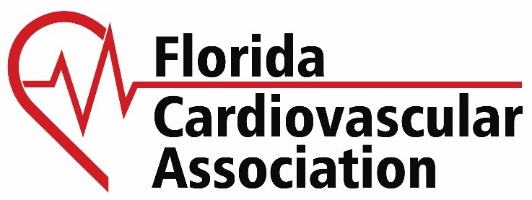 Naresh V. Mody, MD   Biju T. Mathews, MD   Rene Celis, MDComprehensive Cardiology Care ~ Board Certified in CardiologyTele   (321) 383-7600     Fax   (321) 383-8111Re:  Upcoming Appointment Dear Patient:   In order for us to deliver the optimum care you require, we need to obtain your medical information and your consent prior to scheduling your initial appointment.   Completing these forms prior to scheduling an appointment allows us to collect a complete health history, verify your insurance and prepare your records electronically so our physicians can make the best decisions regarding your cardiac care.  This minimizes wait times as each patient’s time to complete these forms varies on their personal health history You can deliver the completed documents directly to the office in person, or by mailing them to:  605 N. Washington Ave. Ste. 100 Titusville, Fl  32796, and by faxing them to (321) 383-8111.  Due to privacy and HIPAA we cannot accept forms via email.  We have provided downloadable cardiology patient forms for your convenience or you can request they be mailed to you directly by contacting our office.  Once your completed forms are received by an admission coordinator we will contact you to schedule your appointment.  Please feel free to contact us to verify we have received your forms especially if they are faxed or mailed.  Delivering them in person to the office will expedite obtaining an appointment.  Please bring your insurance card and photo ID.  Any deductible, copay or coinsurance is payable at the time of each visit.  If your insurance requires a pre-authorization or a referral from your primary physician, you must make sure that this is done prior to your appointment.  Typically, HMO’s require a referral.   	In order to properly evaluate and treat you, we will need a complete list of medications you are currently taking.  Additionally, we require you BRING YOUR MEDICATION BOTTLES with you to verify and identify where you are filling and who is prescribing your current medications on your behalf.   Understand that your appointment will be rescheduled if you fail to bring your medications and list.If you have any further questions please contact the office at 321-383-7600.  We look forward to seeing you soon.		If you are a minor (under the age of 18), a parent must accompany you and sign a consent for 			you to be treated.  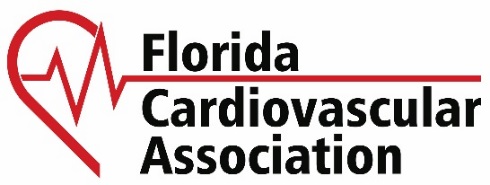  CARDIOVASCULAR ASSOCIATION  STE. 100 , FL 32796NARESH V. MODY, M.D.   BIJU T. MATHEWS, M.D.   RENE CELIS, M.D.TEL (321) 383-7600    FAX (321) 383-8111PATIENT DEMOGRAPHIC INFORMATION (IF A MINOR UNDER AGE 18 PARENT MUST SIGN ON CONSENTS)First Name: ____________MI:_______Last Name:___________________Date of Birth________________Address____________________________________City_____________________________________State___________ Zip Code__________ Social Security Number____________________Please lets us know when you are at another address even if temporary for billing and prescription refill purposes 2ND ADDRESS______________________________City_____________________________________(2nd address if applicable) State ___________Zip Code___________Home Phone Number_______________ Work #______________ Cell Number_______________Preferred contact number_____________ Sex:  Male/ Female   Driver License#_________________*We utilize a 3rd party service for courtesy appointment reminders.  Please indicate how you would you like to receive these reminders by checking one of the following and then listing the number we should utilize:Telephone _______ Text_______ None_______Telephone # we should utiize:_____________________________ Spouse’s Name____________________   Contact Number_________________Whom should we contact in case of emergency: ________________________________________Phone Number____________________    Relationship to you: Spouse / Relative / Child / FriendPrimary Care Physician:________________________________________SOCIAL HISTORY        Employer________________Profession:______________Unemployed:________Disabled:______________Marital Status (     ) Single   (     ) Married   (     ) Divorced   (     ) Separated   (     ) Widowed                                         Please list to whom the office may speak with regarding your medical care and treatment, also their phone #’s.1.__________________________________________ 2.__________________________________________Name		               / phone number	                Name                                      /phone number I authorize the office to release PHI to above noted individuals noted above____________________________________           __________________Patient or Parent (if minor) Signature                                       DatePage 1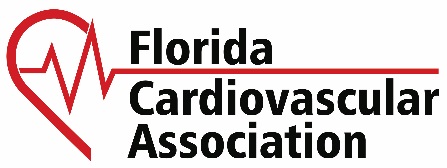 Release RecordMedicare Benefits to Provider, Physicians and Patient I certify that the information given by me in applying for payment under file XVIII of the social security act is correct. I authorize any holder of medical information or other information or other information about me to release to the social security administration or its intermediaries or carriers any information needed for this or a related Medicare claim. I request that the payment of authorized benefits be made on my behalf. I assign the benefits payable for physician services to the physician or organization furnishing the services and authorize such physician or organization to submit a claim to Medicare for payment.Authorization for Medical and Diagnostic TreatmentI, the undersigned, as the patient of his/her authorized representative, hereby authorize Florida Cardiovascular Association their employees and agents, to treat the condition(s) which appear indicated by the admission complaints and findings. I will be informed of the modes of treatment, risks involved, and the nature of the procedure(s) to be done. No guarantee has been made that my present condition will be cured.Release of Medical Records Release of medical records and medical informationI, the undersigned, as the patient or his/her authorized representative, hereby authorize Florida Cardiovascular Association and /or it representative(s) to release to my insurance company(ies) or other appropriate agency(ies) that information which is necessary to validate this claim.Assignment of Insurance and Financial Responsibility Assignment of insurance and financial responsibility I hereby authorize payment to Florida Cardiovascular Association for benefits otherwise payable to me, including major medical insurance. I understand that I am financially responsible for all charges incurred during this treatment program, whether or not paid by said insurance, It is my responsibility to pay any deductible(s) amount or any other balance not paid by my insurance in 45 days.I Agree…I agree to pay Florida Cardiovascular Association any monies owed if a referral form authorizing the visit is not brought in at the time of the visit or within 10 days after the visit. I agree to authorize the release of my health information to other physicians and/or specialist if needed for treatment or further medical necessityThe Undersigned … The undersigned has read and understands the above statements and willingly and voluntarily agrees, whether as the patient or his/her authorized representative, to release Florida Cardiovascular Association or its employees, from any and all liability which may arise from this action, whether or not foreseen at present._____________________________________                   _______________Patient or if Minor Parent Printed Name				Date_____________________________________Patient or if Minor Parent SignaturePage 2Financial PolicyHealth Insurance Plans-You agree to provide your current health insurance information at your first appointment and at any time there is a change in your health insurance plan.  This is necessary in order to obtain necessary authorizations, referrals and to check eligibility as well as to avoid denial of claims.  LaboratoryIt is a requirement of your insurance plan to know where your Laboratory work will be sent.  Please select the lab corresponding to your insurance plan.Quest Diagnostics: ___ Lab Corp ___Other:______________________Participating HMO, PPO, POS and Indemnity plans:• Your deductible is your responsibility according to your insurance plan.• Your copay / coinsurance is your responsibility according to your insurance plan.• If you have any questions regarding this please call your insurance company prior to your visit or procedure.  Any other questions call  Cardiovascular Association 321-383-7600• Please understand that it is the patient’s responsibility to understand the rules and regulations of their policy.  If we are not a participating physician, you may be responsible for charges incurred.• If applicable, please obtain required referral/authorization from your Primary Care Physician prior to your visit. You may be rescheduled if no authorization has been obtained.• Please call your insurance company prior to your visit to make sure our Physicians participate with your insurance plan and that your services are a “covered” benefit.• If your insurance requires a co-pay, this will be collected at the time of your appointment.  We will file your insurance claims as a courtesy. If your claims have not been paid within a timely manner, you may receive our billing statement notifying you of these circumstances. At the time you will be asked to call you insurance carrier to check claim status first and then call our Billing Department at 321-383-7600 to assist you.Missed AppointmentsIf more than one appointment within a calendar year is missed without notifying the office within 24 hours to cancel, a $35.00 non-refundable fee will be charged to your account for any subsequent appointments and must be paid prior to re-scheduling.  If a new patient misses an appointment, a $35 fee will be charged prior to re-scheduling and will be applied to a co-pay amount if the appointment is honored, however if it is missed this fee will be forfeited.  Only true emergencies, such as a documented for example; hospitalization, or auto accident will be considered in order to waive any of the noted fees.  If a pattern of missed appointments occurs you may be discharged from the practice.  Self-Pay and Non-Participating Insurance:If you have a high deductible plan you are responsible for paying for all services at the time they are rendered until such time that this deductible has been met.If you have an HSA (health savings account), we do not bill them.  Please request a debit card if available through your HSA account.  You may also submit a copy of your explanation of benefits to your HSA plan administrator for direct reimbursement.  We are unable to verify how much is currently in your HSA account therefore unless you have debit card to use at the time of service you will be expected to pay any copayments or coinsurance amounts owed.  • Any and all past due to patient’s balances will be collected before your appointment.• Returned checks are subject to a $25.00 service fee.• Fees for medical records and forms vary, please call 321-383-7600 for pricing.• This Financial Policy Statement must be signed prior to any treatment.****Delinquent accounts beyond 90 days without agreed upon payment arrangements are subject to discharge from the practice and a $25 reinstatement fee once the debt is reconciled. *** I have read the Financial Policy. I understand and agree to this Financial Policy.__________________________________                          ____________Signature of Patient or Parent if Minor    		DatePage 3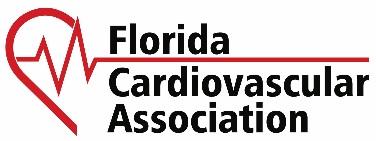 Patient Name ____________________________________Date_______________INSURANCE INFORMATIONREFERRING PHYSICIANPage 4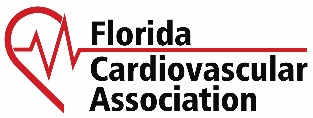 Patient Name ___________________________________Date:__________PATIENT MEDICAL HISTORY (please bring any recent or past reports related to the conditions below)Prior TestingPage 5Patient Name _______________________Date_______________Family HistorySocial HistoryOccupation now or prior to retirement?___________________________Exercise:  type of exercise__________________ Frequency___________________Diet:  Restrictions or type if any_______________________________________________Tobacco HistorySubstance HistoryEnd of Life WishesPage 6Patient Name __________________________Date______________Circle all that applyWhat is the primary reason for your visit today? ____________________________________________________________________________________________________________________________________________________________________________________						Page 7CURRENT MEDICATIONSWhere do you get your prescriptions filled? _________________________________________Allergies  Have you ever had an allergic reaction to any medication?  Yes________ No__________If yes, please list below any medication or substance and the reaction.Page 8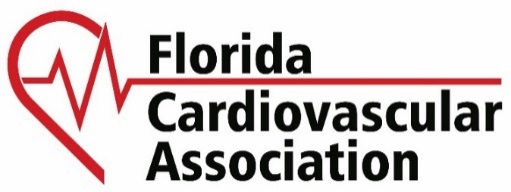 Dr. Naresh Mody, M.D.,   Dr. Biju Mathews, M.D.,   Dr. Rene Celis, M.D.Notice of HIPAA Regulations and Consent FormPATIENT CONSENT FOR USE AND DISCLOSURE OF PROTECTED HEALTH INFORMATIONI hereby give my consent for FLORIDA CARDIOVASCULAR ASSOCIATION to use and disclose protected health information (PHI) about me to carry out treatment, payment and healthcare operations (TPO).(FLORIDA CARDIOVASCULAR’S Notice of Privacy Policies and Practice provides a more complete description of such uses and disclosures)I have the right to review the Notice of Privacy Practices and Policies prior to signing this consent.  FLORIDA CARDIOVASCULAR ASSOCIATION reserves the right to revise its Notice of Privacy Practices at any time.  A revised Notice of Privacy Practices may be obtained by forwarding a written request to FLORIDA CARDIOVASCULAR ASSOCIATION Privacy Officer at 605 N. Washington Ave. Ste. 100 Titusville, FL  32796.  With this consent, Florida Cardiovascular Association may call my home, other alternative location and leave a message on voice mail or in person in reference to any items that assist the practice in carrying out clinical care, including laboratory results among others. With this consent, FLORIDA CARDIOVASCULAR ASSOCIATION may mail to my home or other alternative location any ITEMS THAT ASSIST THE PRACTICE IN CARRYING OUT TPO, SUCH AS APPOINTMENT REMINDER CARDS AND PATIENT STATEMENTS. With this consent, FLORIDA CARDIOVASCULAR ASSOCIATION, may text my cell phone any items that assist the practice in carrying out TPO, such as appointment reminders.    I have the right to request that FLORIDA CARDIOVASCULAR ASSOCIATION restrict how it uses or discloses my PHI to carry out TPO.However, the practice is not required to agree to my requested restrictions, but if it does, it is bound by this agreement.  By signing this form, I am consenting to FLORIDA CARDIOVASCULAR ASSOCIATION’s use and disclosure of my PHI to carry out TPO.I may revoke my consent in writing except to the extent that the practice has already made disclosures in reliance upon my prior consent.  If I do not sign this consent, or later revoke it, FLORIDA CARDIOVASCULAR ASSOCIATION may decline to provide treatment to me._______________________________                 ______    	___________________________Signature of Patient or Legal Guardian		Date		Patient’s printed name___________________________________Legal Guardian’s printed name if applicable605 N. Washington Ave., Suite 100, Titusville, Florida 32796 Telephone:  321-383-7600 fax:  321-383-8111Page 9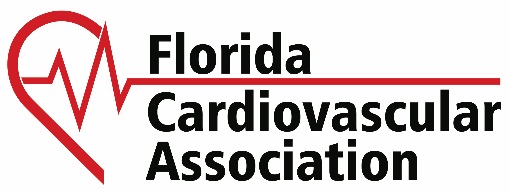 FLORIDA CARDIOVASCULAR ASSOCIATION, PAETHNICITY / RACE (SELECT ONE)______HISPANIC:	A person who identifies with or is of Mexican, Puerto Rican, Cuban, Central or South American, or other	Spanish culture or origin.______NON-HISPANIC	Any possible options not covered in the above category.______UNKNOWN	A person who cannot or refuses to declare ethnicity.______WHITE	A person having origins in or who identifies with any 		Of the original Caucasian peoples of Europe, North Africa, or the Middle East.______BLACK	A person having origins in or who identifies with any of the black racial groups of Africa______NATIVE AMERICAL/ESKIMO/ALEUT	A person having origins in or who identifies with any of the original peoples of North America, and who maintains cultural identification through tribal affiliation or community recognition.______ASIAN/PACIFIC ISLANDER	A person having origins in or who identifies with any of the original oriental peoples of the Far East, Southeast Asia, the Indian subcontinent, or the Pacific Islands.  Includes Hawaii, Laos, Vietnam, Cambodia, Hong Kong, Taiwan, China, India, Japan, Korea, the Philippine Islands, and Samoa._____OTHER	Any possible options not covered in the above categories.  Includes patients who cite more than one race._____UNKNOWN	A person who cannot or refuses to declare race.LANGUAGEPREFERRED LANGUAGE:________________________Page 10CONSENT FOR MEDICAL TREATMENTI ______________________________the parent and legal guardian of (printed parent or guardian name)________________________________( minor patient ) (printed patient/minor name)authorize__________________________M.D.,  		(printed physician name)A physician at Florida Cardiovascular Association to examine, evaluate and treat the above named patient.  Parent or guardian must accompany the minor patient to each visit to discuss plan of care, any further treatment or testing necessary and provide any additional consent needed for continued care.  ____________________________________   _________________(signature of parent or guardian)			Date CONDITION (circle if appl.)YESNOONSET DATENOTES explain details & who treatedArrhythmias or PalpitationsType if knownCancerType and WhereClot in leg DVT or lung PEexplainCoronary Artery DiseaseDiabetes or Endocrine disorderExplain typeElevated CholesterolEye, Ear, Nose or Throat explainGenitourinary, prostate, kidney stones, uterus, bladder (circle)explainGERD or Stomach Ulcers (circle)explainHeart AttackHypertensionMental IllnessType:Peripheral vascular diseasePulmonary or Lung Disease Explain                 Chemical exp? y/nRenal or Kidney DiseaseexplainRheumatology, arthritis goutexplainSkin disorderexplainStrokeThyroid  DiseaseValvular Heart DiseaseVaricose veinsCardiac Testing or SurgeryYesNoDateNotes (Where was test performed?)AblationAngioplasty/stentArterial UltrasoundBypass or Valve surgeryexplainCardiac CatheterizationCardioversionCarotid SurgeryCarotid UltrasoundEchocardiogramEvent MonitorHolter MonitorCardiac surgeries:explainOther surgeries:Pacemaker/DefibrillatorPeripheral angioplasty stentsStress EchoStress TestVenous UltrasoundSurgeries Year SurgeonRelationshipSignificant health ProblemsIf deceased age at deathFatherMotherSibling (check one)Brother (   ) Sister (   )Sibling Brother (   ) Sister (  ) GrandmotherMaternal:                                                    Paternal:  Mat.         Pat. GrandfatherMaternal:                                                    Paternal:Mat.         Pat.Recent or Current SymptomsYesNo**Explanation in detail**CardiovascularChest Pain or AnginaIrregular Heart rhythm palpitationSwelling of the feet, ankles or handsConstitutionalGood general health latelyRecent weight changesFatigueFrequent nausea or vomitingDifficulty sleepingHematology/Lymphatic/oncologyEasy BruisingFrequent bleedingMusculoskeletalLeg muscle stiffness or painWeakness of leg musclesDifficulty in walkingNeurologicalHeadachesNumbness or tingling sensationWeakness or paralysisConvulsions or seizuresLoss or blurring of visionBlackouts or dizzinessMemory loss or confusionRespiratoryShortness of breathSkin ProblemsRash, eczema, GenitourinaryBurning  or urgencyPsychiatryRecent or chronic stressMedicationStrengthFrequencyPrescribed byMedication or substanceReaction